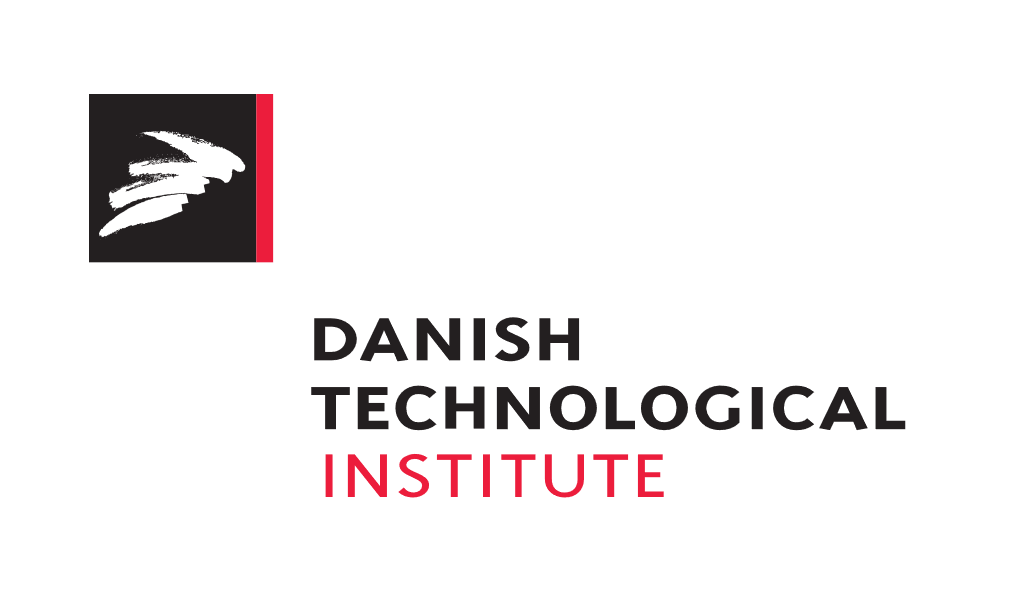 What is the name of your company? Please attach links to your website, LinkedIn, etc. if you have them.
Who are you? Briefly describe the background, profile, and focus areas for each team member, and whether you work full-time.The company/project so far – describe where you are now and briefly how you got there and when you startedWhat is your core product? Please describe how it differs from existing solutions that cover similar needs.Who are your (future) customers/target audience? If you have customers – how many and how did you get them?What topic are you hoping to receive feedback on during the process? Technological sparing  Business Development Prototype development  Contracts and IPR Team development OtherPlease elaborate here: What do you hope to gain from this in the short and long term?Do you have a sustainability agenda? How is it expressed?  Anything else you would like to add? 